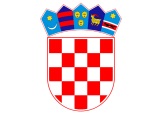 republika hrvatskaMinistarstvo gospodarstva, poduzetništva i obrtaPOZIV NA DOSTAVU PROJEKTNIH PRIJEDLOGAKOMERCIJALIZACIJA INOVACIJA U PODUZETNIŠTVU ELABORAT EKONOMSKE OPRAVDANOSTI PROJEKTA Ovaj poziv se financira iz Europskog fonda za regionalni razvoj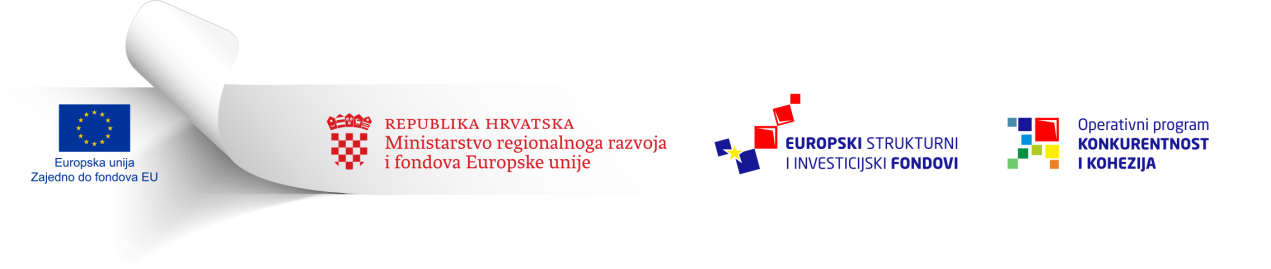 IZJAVA PRIJAVITELJAIzjavljujem da sam kao prijavitelj odgovoran za istinitost i točnost podataka navedenih u Elaboratu ekonomske opravdanosti projekta. Potvrđujem da su informacije navedene u Prijavnom obrascu B usklađene s ostalom projektnom dokumentacijom.  Napomena:Prijavitelj je dužan odgovoriti na sve točke (osim onih za koje je navedeno “ako je primjenjivo”) u Prijavnom obrascu B. Tekst pisan kurzivom pruža upute o tome što se u pojedinom dijelu traži.PODACI O PRIJAVITELJU PROJEKTAOsnovni podaci o prijaviteljuNavedite podatke vezane za datum osnivanja, oblik organiziranja, temeljni kapital, vlasničku strukturu, upravljačku strukturu, viziju, misiju, dugoročni cilj poduzeća. Predmet poslovanja prijavitelja Navedite podatke vezane za predmet poslovanja prijavitelja (opis djelatnosti). Postojeća imovina prijaviteljaNavedite podatke vezane za postojeću dugotrajnu i kratkotrajnu materijalnu i nematerijalnu imovinu. Analiza dosadašnjeg poslovanja Navedite ukratko sljedeće podatke vezane za dosadašnje poslovanje: zaposlenici; poslovna sredstva  i izvori sredstava; obujam poslovanja; tržište; financijski rezultati poslovanja; pokazatelji uspješnosti za posljednje razdoblje. Plan razvoja Razložite plan razvoja poslovanja poduzeća u narednom razdoblju sa prikazom uloge projekta u tim planovima. PROVEDBENI KAPACITETI PRIJAVITELJAProjektno iskustvo Navedite iskustvo tvrtke prijavitelja u provedbi projekata.U tablici u nastavku navedite dosadašnje iskustvo prijavitelja u provedbi projekata u zadnjih pet godina.Molimo ponovite tablicu onoliko puta koliko je potrebno da biste opisali projektno iskustvo.Metodologija uspostave projektnog tima Definirajte i rasporedite odgovornosti tima za upravljanje provedbom projekta te iste povežite s predloženim aktivnostima projekta. Za svakog predloženog člana projektnog tima opišite traženu stručnost, kvalifikacije, radno iskustvo i kompetencije te iskažite predviđeni angažman svakog pojedinog člana u provedbi projekta (aktivnosti u kojima će sudjelovati, predviđeni broj dana). Ukoliko u vrijeme predaje projektne prijave imate već imenovan projektni tim i voditelja projekta, projektnoj prijavi priložite životopise članova projektnog tima i voditelja (Dodatak 1.). Financijski kapacitet prijavitelja Popunite tablicu u nastavku koristeći podatke iz financijskog izvještaja iz godine koja prethodi godini predaje projektnog prijedloga (GFI-POD). n=godina predaje projektnog prijedlogaNeto profitna marža  = dobit nakon oporezivanja / prihod od prodaje * 100Pozicije u GFI-POD-u: (AOP 152/AOP 112) x 100 = %Koeficijent tekuće likvidnosti = kratkotrajna imovina / kratkoročne obveze                                Pozicije u GFI-POD-u: AOP 034 / AOP 093 = koeficijentKoeficijent zaduženosti = ukupne obveze / ukupna imovina                                                         Pozicije u GFI-POD-u: (AOP 083+093+106) / (AOP 002+034+059) = koeficijentIzdaci poduzeća za razvoj Popunite tablicu u nastavku koristeći podatke iz financijskih izvještaja navodeći evidentirane izdatke za razvoj u bilanci u najmanje jednoj godini od 3 prethodne godine. OPIS PROJEKTAAnaliza problemaDefinirajte temu, odnosno okvir i predmet analize. Identificirajte i opišite aspekte postojećeg stanja koje nastojite riješiti predloženim projektom te utvrdite uzročno-posljedične odnose između identificiranih problema. Analiza problema mora pružiti temelj na kojem će se razviti niz relevantnih i usmjerenih ciljeva projekta. Svrha i ciljevi projektaIdentificirajte i opišite ciljeve koji prikazuju pozitivne aspekte željene budućnosti nakon što se riješe identificirani problemi. Ciljeve projekta nabrojite i opišite na način da prikažete i objasnite kako se njihovom kombinacijom postiže svrha projekta. Podaci vezani za rezultate projekta moraju biti mjerljivi pokazateljima koji su definirani u Prijavnom obrascu A (opisani u Uputama za prijavitelje u poglavlju 1.3.Predmet, svrha i pokazatelji poziva) te u točki 3.5 Elaborata ekonomske opravdanosti projekta.*kombinacijom kojih se postiže svrhaLokacija projektaPopunite tablicu u nastavku.Sektor u kojem se provodi projektNavedite sektor (NKD klasifikacija) u kojem će se provesti projektne aktivnosti.Plan provedbe projektaNavedite i detaljno opišite svaki element provedbe projekta koji je potrebno provesti i načine za njegovu realizaciju. Element projekta predstavlja grupu aktivnosti kako je navedeno u Prijavnom obrascu A.Element projekta 1: <navedite naziv elementa projekta>Ponovite tablice onoliko puta koliko je potrebno kako bi naveli sve aktivnosti elementa projekta. Element projekta 2: <navedite naziv elementa projekta>Ponovite tablice onoliko puta koliko je potrebno kako bi naveli sve aktivnosti elementa projekta. Element projekta 3: <navedite naziv elementa projekta>……………..Ponovite tablice onoliko puta koliko je potrebno kako bi naveli sve aktivnosti elementa projekta. Trajanje projektaPopunite tablicu u nastavku. Indikativni raspored aktivnosti Popunite tablicu u nastavkuRELEVANTNOST PROJEKTA S OBZIROM NA STRATEŠKE DOKUMENTE I CILJEVE PREDMETNOG POZIVA NA DOSTAVU PROJEKTNIH PRIJEDLOGAObjasnite važnost i relevantnost predloženog projekta u odnosu na ciljeve predmetnog Poziva na dostavu projektnih prijedloga kao i na ciljeve Prioritetne osi 3. Poslovna konkurentnost, Investicijskog prioriteta 3d Potpora stvaranju kapaciteta MSP-a za uključivanje u proces rasta na regionalnim, nacionalnim i međunarodnim tržištima i inovacijske procese, Specifičnog cilja 3d2 Povećana inovativnost MSP-ova, Operativnog programa Konkurentnost i kohezija 2014. - 2020.Također, opišite i objasnite uklapanje projekta u strateške dokumente na EU, nacionalnoj, regionalnoj i lokalnoj razini. Uklapanje projekta na nacionalnoj razini prvenstveno se dokazuje uklapanjem projektnog prijedloga u Strategiju poticanja inovacija Republike Hrvatske 2014.-2020., te relevantne sektorske strategije. Uklapanje projekta na regionalnoj razini odnosi se na uklapanje projektnog prijedloga u županijske razvojne strategije onih županija u kojima će se projekt provoditi. Uklapanje projekta na lokalnoj razini  odnosi se na uklapanje projektnog prijedloga u lokalne planove i/ili strategije. (najviše 4000 znakova)ANALIZA RIZIKA Analiza rizikaMolimo dodajte redaka koliko je potrebnoOPIS INOVACIJEInovacijaPolazni rezultatiOpis trenutne faze razvoja inovacije i njezine dodane vrijednosti i novost predloženog rješenja (razine tehnološke spremnosti TRL 8 i 9). Objasnite predstavlja li inovacija novost na tržištu ili za poduzeće i uvodi li se kao novost proizvod/usluga ili proces/organizacija poslovanja. Opis izvora  inovacije (znanstveno istraživanje, tehnološki razvoj, kreativno stvaralaštvo, tržišne potrebe ili drugo).Pregled aktivnosti ako je predviđen transfer tehnologije ili suradnja s vanjskim pružateljima razvojno-istraživačkih usluga. Stupanj inovativnostiOpišite originalnost i novost inovacije u odnosu na postojeća i usporediva rješenja koja nudi konkurencija na tržištu, praksu i rješenja koja koriste kupci radi rješavanja ili umanjivanja problema (usporedba inovacije s postojećim komercijalnim rješenjima koja uključuje troškove, jednostavnost korištenja i druge značajke, kao što su utjecaj na okoliš, diskriminacija i sl.).Osvrnite se pritom na ukupno stanje tehnike s kojim ste upoznati te se obvezno referirajte i na rješenja na tržištu, prikažite kratku usporedbu vašeg proizvoda sa proizvodima glavnih konkurenata. Jasno navedite zašto i po čemu je Vaše tehnološko rješenje bolje od postojećih na tržištu, te posebno istaknite koje performanse razlikuju vaš proizvod/uslugu od konkurenata na tržištu. Kakav je tehnološki rizik u projektu? Intelektualno vlasništvoPostoji li tuđe intelektualno vlasništvo koje ograničava primjenu i komercijalizaciju inovacije (je li provedena Freedom to operate analiza)? Ukoliko postoji, navedite kome pripada intelektualno vlasništvo koje je povezano ili je prethodilo ovom projektu, ukratko ga  opišite, navedite o kojoj se vrsti radi (patent, prethodno istraživanje, koncept) i tko je nositelj prava. Objasnite odabranu strategiju upravljanja intelektualnim vlasništvom u kontekstu optimalnog i dugoročno održivog modela za komercijalnu eksploataciju. Tržišni potencijalNavedite jednostavan prikaz stanja na tržištu na način da pružite odgovore na slijedeća pitanja: Na kojem tržištu namjeravate plasirati vaš proizvod? Koja je procijenjena vrijednost tržišta? Procijenite ukupnu veličinu tržišta na temelju dostupnih informacija. Koji su najznačajniji konkurenti na odabranom tržištu i procjena njihovog udjela na tržištu? Navedite je li navedena konkurencija uspješno zadovoljila potrebe tržišta? Analiza konkurencije treba pokazati tko su konkurenti na prethodno definiranim tržištimaNavedite na koji način će proizvod/usluga koje planirate razviti unutar projekta odgovoriti potrebama tržišta na koje do danas nije odgovoreno. Opis kupaca/korisnikaKoji su identificirani kupci (demografski, geografski itd.)? Koje potrebe kupaca zadovoljava inovacija? Kakve koristi kupci/korisnici imaju od inovacije?  Postoje li već kupci ili ostvareni prihodi? Koji su dokazi buduće potražnje/spremnosti za plaćanje identificiranih potencijalnih kupaca? Koje su prve povratne informacije od potencijalnih kupaca?  Koje od pretpostavki o kupcima ste provjerili i potvrdili i na koji način? Doprinos  projekta rješavanju nekog od ključnih društvenih izazova?Opišite da li projekt izravno pridonosi rješavanju glavnih društvenih izazova identificiranih u strategiji Europa 2020. i njenim predvodničkim inicijativama (Flagship Initiatives), kao i rješavanju glavnih problema koje dijele građani u Europi, ali i globalno. Aktivnosti unutar prioriteta Društveni izazovi usmjerene su na povećanje učinkovitosti istraživanja i inovacija u odgovoru na ključne društvene izazove povezivanjem resursa i znanja u različitim poljima tehnologija i znanstvenih disciplina, uključujući i društvene i humanističke znanosti kao važne komponente za rješavanje svih izazova.Društveni izazovi: (1) Zdravlje, demografske promjene i kvaliteta života; (2) Sigurnost hrane, održiva poljoprivreda i šumarstvo, istraživanje mora, pomorstva i unutarnjih voda i bioekonomija; (3) Sigurna, čista i učinkovita energija; (4) Pametan, zeleni i integrirani promet; (5) Klimatska aktivnost, okoliš, učinkovitost resursa i sirovine, (5) Europa u promjenjivom svijetu - uključiva inovativna i promišljena društva i  (7) Sigurna društva. Više informacija dostupno na poveznici: http://www.obzor2020.hr/drustveni-izazovi. POSLOVNI MODELPoslovni model Navedite planirani put do tržišta te navedite preferirani način komercijalizacije (tržišno pozicioniranje proizvoda, način i kanali prodaje), također procijenite vrijeme koje je potrebno do izlaska na tržište. Ukoliko je vaš poslovni model primjerice usmjeren na povećanje prognoziranog budućeg tržišnog udjela tvrtke na definiranom tržištu argumentirajte prognozu na temelju konkurentske prednosti vašeg proizvoda u odnosu na konkurente. Precizirajte utječe li i na koji način projekt pozitivno na daljnji razvoj poslovanja poduzeća. Segmentacija potrošačaTko su najvažniji potrošači? Za koga se kreira vrijednost?  Postoji li razlika između kupaca (onih koji donose odluku o kupnji i plaćaju) i korisnika (onih koji konzumiraju i imaju neposrednu korist od inovacije)? Tko su kupci, a tko krajnji korisnici?Kanali dolaska do potrošačaKako se kupcima isporučuje inovacija i vrijednost koju inovacija stvara? Na koji način odabrani način distribucije stvara dodanu vrijednost za kupce? Koje kanale predviđeni potrošački segmenti žele koristiti? Koji su sadašnji kanali kojima poduzeće dolazi do postojećih potrošača? Koji je najbolji kanal za novi proizvod/uslugu predviđenu projektom?  Koji je kanal troškovno najefikasniji? Jesu li proizvodi usklađeni s potrošačkim rutinama?EKONOMSKO-FINANCIJSKA ANALIZADINAMIKA I STRUKTURA ZAPOSLENIHAnaliza postojećih i potrebnih kadrovaProračun godišnjih bruto plaća      Pregled izvora financiranja investicijePrikažite sve investicije potrebne za projekt i prijavitelja kao njegovog nositelja i sve izvore tih investicija kroz promatrani vijek projekta. Tablica investicija u totalu mora odgovarati tablici izvora financiranja u totalu.Financijski okvir projekta (u HRK)Načini zatvaranja financijske konstrukcijeDefinicija:Zatvorena financijska konstrukcija projekta za potrebe prijave na Poziv na dostavu projektnih prijedloga podrazumijeva da je prijavitelj osigurao ili kreditom ili vlastitim sredstvima ili kombinirano minimalno ukupnu vrijednost projekta umanjenu za iznos traženih bespovratnih sredstava. Ukupna vrijednost projekta predstavlja zbroj prihvatljivih i neprihvatljivih troškova.  Označite izvore financiranja te obračun kreditnih obveza (ukoliko je primjenjivo)Obračun kreditnih obvezaEKONOMSKO-FINANCIJSKA ANALIZAUlaganje u osnovna sredstva Ulaganje u obrtna sredstva Struktura ulaganja u osnovna i obrtna sredstva za projektProračun amortizacije Proračun troškova i kalkulacija cijena Projekcija računa dobiti i gubitka Prikažite projekciju za cjelokupno poslovanje.Financijski tok Napomena: Projekcija financijskog toka mora biti prikazana za cjelokupno poslovanje sa i bez potpore (obavezno u dva odvojena prikaza, u 2 tablice). Projekcija se prikazuje za cjelokupno poslovanje poduzeća s uključenim projektom. Prosječni vremenski horizont, odnosno broj godina za koje je potrebno iskazati projekciju iznosi 8 godina (od početka provedbe projekta). Diskontna stopa koja ne smije biti niža od kamatne stope kredita za financiranje planiranog ulaganja i ne niža od 4%. Ekonomski tok Projekcija bilancePrikažite projekciju za cjelokupno poslovanje.EKONOMSKO-TRŽIŠNA OCJENA Statička ocjena efikasnosti projektaDinamička ocjena projekta Metoda razdoblja povrata investicijskog ulaganjaMetoda neto sadašnje vrijednosti Metoda relativne sadašnje vrijednosti Metoda interne stope rentabilnosti HORIZONTALNA PITANJAPromicanje ravnopravnosti žena i muškaraca i zabrana diskriminacijeNavedite i objasnite uključenost mjera u projekt te identificirajte mjerljive pokazatelje ostvarenja napretka u promicanju ravnopravnosti. (najviše 2000 znakova)Pristupačnost za osobe s invaliditetomObjasnite hoće li i kako projekt doprinijeti pomicanju pristupačnosti na način da su u iste uključene aktivnosti koje osiguravaju nesmetani pristup, kretanje, boravak i rad osobama s invaliditetom i smanjene pokretljivosti (uključujući npr. korištenje načela univerzalnog dizajna, radna mjesta osmišljena za osobe s invaliditetom, Brailleovo pismo za slijepe osobe, dostupnost informacijsko-komunikacijske tehnologije za osobe s invaliditetom, itd.) (najviše 2000 znakova)Promicanje održivog razvoja i zaštite okolišaObjasnite povećava li se inovacijom stupanj zaštite okoliša (npr. smanjenje otpada i emisija, povećanje biomase…), poboljšava li se energetska učinkovitost (npr. dodavanje toplinske izolacije, povećanje učinkovitosti sustava grijanja i klimatizacije…) te koristi li se energija iz obnovljivih izvora (npr. solarno grijanje, fotonaponske ćelije, vjetrogeneratori, geotermalna energija, biomasa…). Objasnite način provođenja mjera zaštite na radu. (najviše 2000 znakova)DODATAK 1. ŽIVOTOPISIspunite predložak životopisa voditelja projekta i članova projektnog tima koji će sudjelovati u implementaciji projektnih aktivnosti, u EUROPASS formatu koji se nalazi na sljedećoj mrežnoj stranici: https://europass.cedefop.europa.eu/hr/documents/curriculum-vitae te priložite kao dodatak ovom obrascu.Naziv projektnog prijedloga:Prijavitelj:Pripremio:Datum:	VAŽNO!BROJ STRANICA ELABORATA EKONOMSKE OPRAVDANOSTI PROJEKTA JE OGRANIČEN NA MAKSIMALNO 75 STRANICA NAKON SADRŽAJA. Font teksta ne može biti manji od 11, font tablica ne može biti manji od 8.Ime i prezime:Funkcija:Datum:Naziv projektaProgram iz kojeg je financiran/samostalnoNositelj projekta Ukupna vrijednost projekta (u HRK)Izvor financiranja (navesti sve izvore)Trajanje projekta (datum početka-datum završetka) Lokacija projektaCiljevi projektaRezultati projektaStatus (obavezno označite) u fazi prijave  u tijeku  završenGodinaPoslovni prihodiNeto profitna maržaKoeficijent tekuće likvidnostiKoeficijent zaduženostiGodinaPoslovni prihodiNeto profitna maržaKoeficijent tekuće likvidnostiKoeficijent zaduženostin-1AOP oznakaStanje 1.1.godine u kojoj su izdaci nastaliGodina:______Stanje 31.12. 
godine u kojoj su izdaci nastaliGodina:______Izdaci za razvoj004Ukupni rashodi147Intervencijska logika projektaIntervencijska logika projektaObjašnjenje/opisSvrha projekta: (Rješava glavni problem i definira održivu korist za korisnika/ciljnu skupinu)Svrha projekta: (Rješava glavni problem i definira održivu korist za korisnika/ciljnu skupinu)Ciljevi projekta (rezultati projekta)* (Posljedica poduzetih aktivnosti)Ciljevi projekta (rezultati projekta)* (Posljedica poduzetih aktivnosti)1.2.3.......Mjesto ulaganjaMjesto ulaganjaUlica i kućni brojPoštanski brojGrad/općinaŽupanijaNUTS 2 regija Kontinentalna Hrvatska                 Jadranska HrvatskaDržava Republika HrvatskaAktivnost 1.1.<naziv aktivnosti>Logička podloga<opišite cilj aktivnosti i rezultat koji se mora postići>Provedba<opišite korake potrebne za provedbu aktivnosti>Izlazni pokazatelji <opišite izlazne pokazatelje aktivnosti kvalitativno i kvantitativno>Odgovornost<navedite koji član(ovi) projektnog tima je/su odgovoran/odgovorni za aktivnost, tko će nadzirati i odobravati isporuke i izlazne pokazatelje>Aktivnost 2.1.<naziv aktivnosti>Logička podloga<opišite cilj aktivnosti i rezultat koji se mora postići>Provedba<opišite korake potrebne za provedbu aktivnosti>Izlazni pokazatelji <opišite izlazne pokazatelje aktivnosti kvalitativno i kvantitativno>Odgovornost<navedite koji član(ovi) projektnog tima je/su odgovoran/odgovorni za aktivnost, tko će nadzirati i odobravati isporuke i izlazne pokazatelje>Planirani datum početka provedbe projektaPlanirani datum završetka provedbe projektaUkupno trajanje projekta u mjesecimaPopunite tablicu navodeći rizike (tržišne, financijske, društvene, ekološke i druge) povezane s provedbom projekta te procijenite vjerojatnost njihova nastanka (niska/srednja/visoka) i utjecaj (nizak/srednji/visok) na postizanje rezultata i ciljeva. Predložite prikladne mjere za izbjegavanje ili ublažavanje navedenih rizika.RizikVjerojatnostniska/srednja/visokaUtjecajnizak/srednji/visokOdgovor/mjere za izbjegavanje ili ublažavanje rizikaUnutarnji rizici…………Vanjski rizici…………(a) Ukupna vrijednost projekta [(b)+(c)](b) Ukupno prihvatljivi troškovi(c) Ukupno neprihvatljiv troškovi(d) Tražena bespovratna sredstvae) Zatvorena financijska konstrukcija [(a)-(d)](f) Izvori financiranjaVlastita sredstvaKredit Izvor financiranjaPrimjenjivoPregled iznosa po godinamaPregled iznosa po godinamaPregled iznosa po godinamaIzvor financiranjaPrimjenjivo<navedite godinu><navedite godinu>…Vlastita sredstvaBespovratna sredstvaKreditUKUPNOUKUPNOIznos kreditaKamatna stopaRok otplateBanka Planirane godineAnuitet/RataKamataOtplatni dio glavniceOstatak duga…….….